攀枝花市西区清香坪大水井片区（清香坪单元、大水井单元）中井D36-R21等地块规划调整事宜公示说明一、规划调整申请主体攀枝花市西区政府二、规划调整区域本次规划调整范围位于西区主城核心区，涉及《攀枝花市西区清香坪大水井片区（清香坪单元、大水井单元）控制性详细规划》内井D23-G1、井D36-R21、井D16-R21等地块。调整范围西北侧为攀枝花市第十八小学校，西侧为锦绣豪庭居民区，南侧为攀枝花市西区人民法院，东侧为攀枝花市西区农药残留物检验检疫中心。地块西侧与百家巷相接，东侧与建利巷相接。百家巷和建利巷形成U形道路与苏铁中路连接。三、规划调整背景本次调规项目位于西区大水井组团：大水井组团定位是以居住为主的片区，规划充分利用片区的自然水资源和较为良好的地地形条件，集中打造良好的居住环境。规划定位为：休闲旅游度假基地和活力、宜居新城区。本次调规部分土地为棚户区腾空土地，为响应“十四五”西区发展规划，加快推进棚户区改造工作，发挥片区优势，集约利用土地，提升城区品质，改善城市人居环境，攀枝花市西区政府开展了攀枝花市西区清香坪大水井片区（清香坪单元、大水井单元）中井D36-R21等地块的规划调整研究工作，在符合各层次规划总体结构和控制要求的基础上，提出了规划调整方案。四、规划调整内容（一）将原控规井D16地块（R21）用地面积由27900.14㎡减少至24296.95㎡，用地性质不作调整，规划指标与原控规保持一致（容积率≤1.8，建筑密度≤25% ，绿地率≥25%，配套建设公厕）。（二）将原控规井D36地块（R21）用地面积由18883.55㎡增加至20210.40㎡，用地性质由住宅用地调整为住宅用地兼容商业，商业兼容比≤10%，容积率由≤2.8调整为≤4.5，绿地率由≥25%调整为≥30%，建筑密度与原控规保持一致（建筑密度≤30%）。（三）将原控规井D23地块（G1）用地面积由7272.50㎡增加至8492.73㎡，用地性质不作调整，配套公建与原控规保持一致（地下停车场，不少于200个停车位）。调整前用地规划布局图        调整后用地规划布局图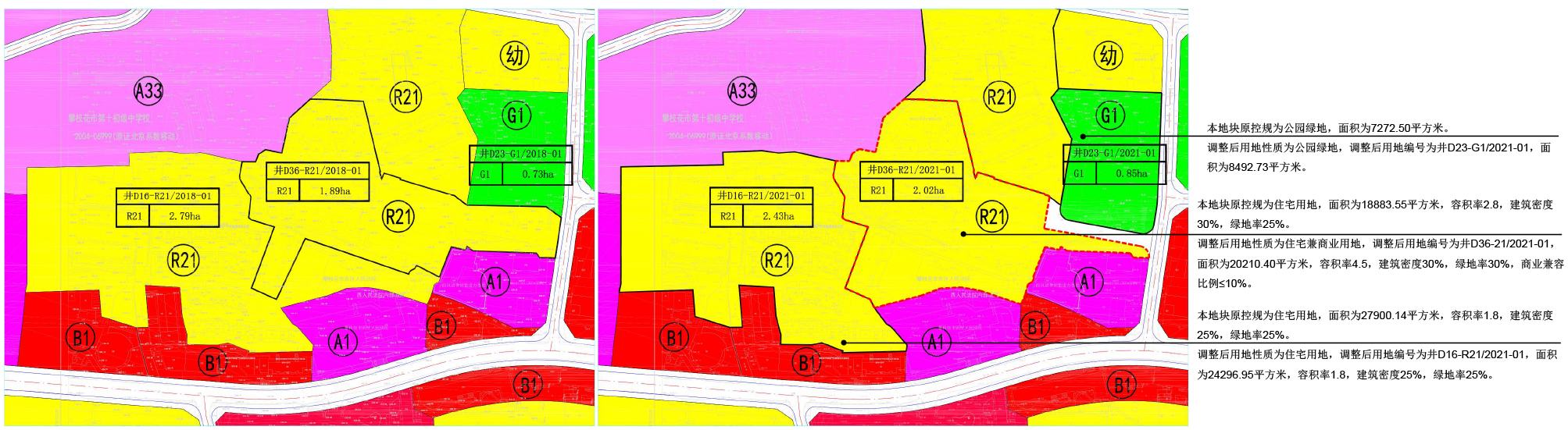 调整前指标表调整前指标表调整前指标表调整前指标表调整前指标表调整前指标表调整前指标表调整前指标表调整前指标表调整前指标表调整前指标表地块编号用地性质用地面积（㎡）用地兼容性质兼容比例（%）容积率绿地率（%）建筑密度（%）开口方向配套公建备注井D23-G1/2018-01公园绿地7272.50------地下停车场，个数不少于200个井D16-R21/2018-01住宅27900.14--1.82525-厕所现状居住用地井D36-R21/2018-01住宅18883.55--2.83025---调整后指标表调整后指标表调整后指标表调整后指标表调整后指标表调整后指标表调整后指标表调整后指标表调整后指标表调整后指标表调整后指标表地块编号用地性质用地面积（㎡）用地兼容性质兼容比例（%）容积率绿地率（%）建筑密度（%）开口方向配套公建备注井D23-G1/2021-01公园绿地8492.73------地下停车场，个数不少于200个井D16-R21/2021-01住宅24296.95--1.82525-厕所现状居住用地井D36-R21/2021-01住宅20210.40商业≤10%4.53030西侧、东侧、东南侧-保留东西向原有通道；正确处理东侧既有道路。